INDICAÇÃO Nº 1037/2015Indica ao Poder Executivo Municipal a colocação de placas de identificação de rua, e a substituição de placas danificadas e ilegíveis, na Rua Pedroso, no Bairro Planalto do Sol. Excelentíssimo Senhor Prefeito Municipal, Nos termos do Art. 108 do Regimento Interno desta Casa de Leis, dirijo-me a Vossa Excelência para indicar que, por intermédio do Setor competente, que realize colocação de placas de identificação de rua, e a substituição de placas danificadas e ilegíveis, na Rua Pedroso, no Bairro Planalto do Sol.Justificativa:Este vereador esteve “in-loco”, e pôde constatar que esta rua, em um grande espaçamento, está sem as placas de identificação de rua, tornando difícil a localização, principalmente para as pessoas que vêm de outros municípios.Plenário “Dr. Tancredo Neves”, em 12 de março de 2.015.Carlos Fontes                                                        -vereador-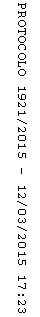 